Applying and Visualizing Transformations on a GridApplying and Visualizing Transformations on a GridApplying and Visualizing Transformations on a GridApplying and Visualizing Transformations on a GridIdentifies and describes transformations on a grid.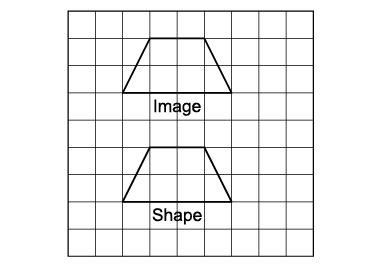 “This shows a translation because the shape and the image face the same way.”Describes and performs single transformations on a grid.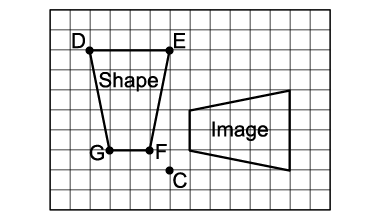 “The shape was rotated 90° about the point of rotation C to get 
the Image.”Describes and performs combinations of transformations.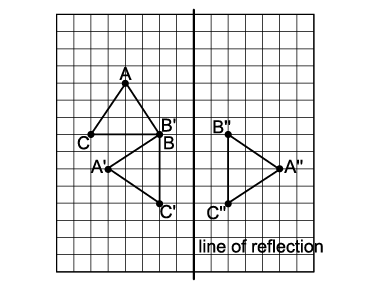 “The triangle is rotated 270° clockwise about vertex B, then reflected in the vertical line.”Visualizes, describes, and flexibly performs a combination of transformations.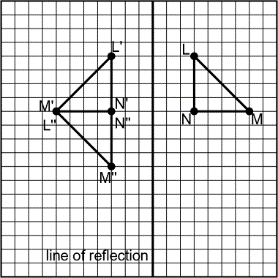 “I visualize reflecting triangle LMN in the vertical line of reflection, then rotating the image 90° counterclockwise about N’ to get triangle L”M”N”.”Observations/DocumentationObservations/DocumentationObservations/DocumentationObservations/DocumentationApplying and Visualizing Rotations on a Grid (cont’d)Applying and Visualizing Rotations on a Grid (cont’d)Applying and Visualizing Rotations on a Grid (cont’d)Applying and Visualizing Rotations on a Grid (cont’d)Identifies rotation that takes a shape to its image on a grid (point of rotation on shape). 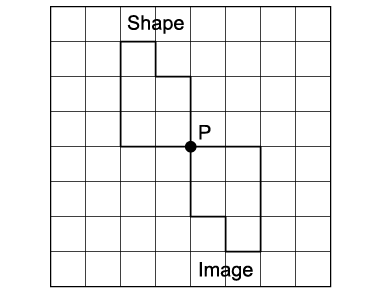 “I know the shape was rotated 180° clockwise about vertex P.”Identifies rotation that takes a shape to its image on a grid (point of rotation off shape). 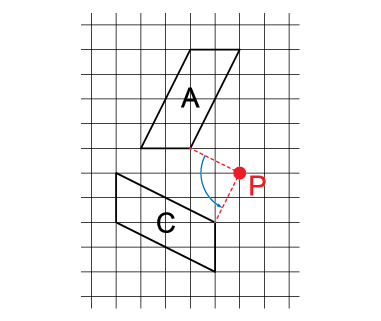 “I know the shape was rotated 90° counterclockwise about point P.”Performs and describes various rotations with angles of rotation 
to 360°.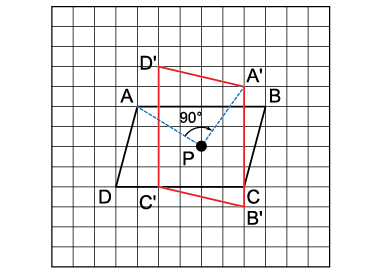 “I used the point of rotation to rotate the shape 270° counterclockwise. 
If I rotated the shape 90° clockwise, 
I would get the same final image. 
I know the image is correct because each vertex and its image are the same distance from point P and the angle between the lines joining matching vertices to the point of rotation is 90°.Visualizes, predicts, and describes where the image of a shape will be after a rotation. 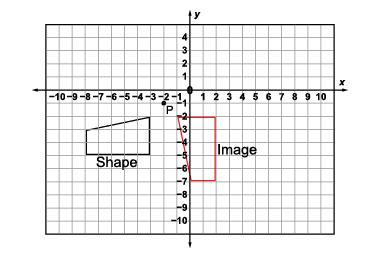 “I can picture rotating the shape 90° counterclockwise about the 
point of rotation, P.”Observations/DocumentationObservations/DocumentationObservations/DocumentationObservations/Documentation